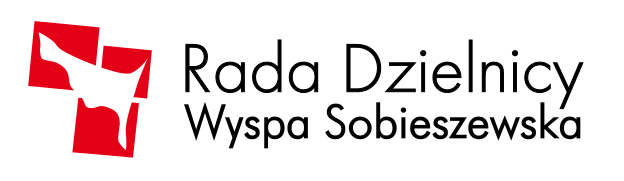                               80-680  Gdańsk – Wyspa Sobieszewska, ul. Turystyczna 3                             Mail:wyspasobieszewska@radadzielnicy.gdańsk.pl                                                        Protokół z XXXXI sesji Rady Dzielnicy Wyspa Sobieszewska  w dniu 14.02.2023 r. Realizacja Porządku obrad: 1. Sprawy regulaminowe - otwarcie sesji i stwierdzenie prawomocności obrad.Obrady o godz.17.00 otworzył Przewodniczący Rady Dzielnicy Jerzy Petryczko.  Stwierdził, że w sesji uczestniczy łącznie 11 radnych, tym samym zachowany jest wymóg statutowy dla ważności obrad, w tym również do podejmowania uchwał i wniosków. Lista obecności radnych - załącznik Nr 1 do protokołu. Następnie powitał  z-cę dyrektora Wydziału Gospodarki Komunalnej UM w Gdańsku Pana Łukasza Kłosa, który został zaproszony na sesję celem omówienia i przedstawienia stanowiska w sprawach organizacji ruchu i parkowania na Wyspie Sobieszewskiej w czasie dni wolnych i letniego sezonu turystycznego. 2. Dyskusja i głosowanie nad Porządkiem obrad.Prowadzący obrady poinformował, że Porządek sesji był przekazany radnym drogą elektroniczną i nie uległ zmianie. Na zapytanie o ewentualne uwagi lub inne propozycje do Porządku – zastrzeżeń nie wniesiono. Zgłosił się radny Radosław Smilgin z wnioskiem o włączenie do porządku sesji tematu drewnianych chat rybackich, argumentując wniosek koniecznością wypracowania stanowiska Rady na spotkanie z Gdańskimi Nieruchomościami. Dodatkowo, jak zaznaczył, w sesji bierze udział  Łukasz Kłos, z-ca dyrektora  Wydziału Gospodarki Komunalnej UM w Gdańsku, który w temacie chat rybackich może przedstawić nam dodatkowe informacje. Ustalono, że wysłuchanie opinii dyr. Ł. Kłosa w temacie chat nastąpi przy okazji wypowiedzi w sprawach związanych z pkt 3 porządku sesji a stanowisko Rady zostanie wypracowane i przyjęte w ramach pkt 5 Porządku.  W wyniku zarządzonego głosowania Porządek sesji, z wniesioną poprawką,  został przyjęty jednogłośnie – 11 głosami „za”,  0 - głosów „przeciw” i 0 głosów „wstrzymał się”. 3. Podjęcie Uchwały nr XXXXI/ 53 /2023 w sprawie opracowania projektu organizacji ruchu drogowego i polityki parkingowej na Wyspie Sobieszewskiej. 1. Jako pierwszy głos zabrał dyr. Łukasz Kłos, przypomniał, że problemem wzmożonego ruchu samochodowego i parkowania na Wyspie Sobieszewskiej szczególnie w sezonie turystycznym wydziały UM i jednostki miejskie odpowiedzialne za inżynierię ruchu drogowego zajmują się już od dłuższego czasu. Odbyło się już wiele spotkań z udziałem policji, straży miejskiej, straży leśnej i przedstawicieli rady dzielnicy. Niestety, jak dotąd nie wypracowano rozwiązań, które gwarantowałyby rozwiązanie lub też zminimalizowanie problemu. Utrudnieniem są też obowiązujące przepisy o ruchu drogowym oraz brak dostatecznej wielkości środków finansowych. Temat był też poruszany przy okazji roboczego pobytu na Wyspie Prezydent Miasta Gdańska Pani Aleksandry Dulkiewicz i jest ujęty w planie zadań przyjętych do załatwienia z tej wizyty. Dotychczasowe działania pozwoliły na wypracowanie wstępnych propozycji rozwiązań problemu ruchu drogowego i parkowania, w tym również parkowania płatnego.  Dalsze działania muszą być poparte szczegółowymi opracowaniami służb z branży inżynierii ruchu drogowego. Do tego, zaś, niezbędne jest, między innymi, przychylne stanowisko i wniosek Rady Dzielnicy o przystąpienie do opracowania projektu organizacji ruchu drogowego i parkowania z uwzględnieniem miejsc do parkowania płatnego.W dalszej części wypowiedzi dyrektor Łukasz Kłos omówił temat drewnianych chat rybackich. Zaznaczył, że na wniosek Rady Dzielnicy Wyspa Sobieszewska temat ten był również omawiany podczas wizyty w 2021 roku Prezydent Aleksandry Dulkiewicz i jest ujęty w opracowanym po spotkaniu planie zadań do załatwienia. Zaznaczył również, że problemem zajmuje się reprezentowane przez radnego dzielnicy Radosława Smilgina Stowarzyszenie „Wyspa”. Dyrektor Ł. Kłos podkreślił, że temat chat rybackich jest ważny, chociażby z racji ich walorów kulturowych i  konieczności zachowania tożsamości dzielnicy. Jest to jednak problem z uwagi na stan techniczny obiektów, ograniczonych możliwości finansowych, czy konieczności zapewnienia lokali zastępczych dla obecnych najemców lokali komunalnych wydzielonych w chatach rybackich. Pomimo to prowadzone są prace dla wypracowania planu ratowania istniejących chat rybackich i odbywają się cykliczne spotkania zainteresowanych stron. W spotkaniach tych uczestniczy przedstawiciel Rady Dzielnicy Wyspa Sobieszewska. Na tym dyrektor Łukasz Kłos zakończył wypowiedź i z uwagi na brak dodatkowych pytań podziękował za udział w sesji rady dzielnicy.  2. Prowadzący obrady zaproponował kontynuację sesji zgodnie z przyjętym porządkiem i poprosił Przewodniczącego Zarządu Dzielnicy Władysława Sidorko o przedstawienie projektu Uchwały Nr XXXXI/53/2023 w sprawie opracowania projektu organizacji ruchu drogowego i polityki parkingowej na Wyspie Sobieszewskiej.Przewodniczący Zarządu poinformował zebranych iż Zarząd zgodnie z ustaleniami poprzedniej sesji przygotował projekt uchwały, który był przesłany radnym wraz z zaproszeniem na sesję i jej porządkiem, i nie uległ zmianie. Przewodniczący Rady poprosił radnych o zgłaszanie ewentualnych uwag, po czym, wobec braku chętnych do zabrania głosu zarządził głosowanie.Wyniki głosowania: 6 głosów „za”, 3 głosy przeciw i 2 głosy „wstrzymał się”.  Uchwała nr  XXXXI/53/2023 w sprawie opracowania projektu organizacji ruchu drogowego i polityki parkingowej na Wyspie Sobieszewskiej została przyjęta. Uchwała w załączeniu.4. Podjęcie Uchwały Nr XXXXI/ 54 /2023 w sprawie przeznaczenia środków finansowych wyodrębnionych na działalność statutową Dzielnicy Wyspa Sobieszewska w 2023 roku.Prowadzący obrady ponownie przekazał głos Przewodniczącemu Zarządu Dzielnicy Władysław Sidorko celem omówienia projektu uchwały nr XXXXI/54/2023 w sprawie przeznaczenia środków finansowych wyodrębnionych na działalność statutową Dzielnicy Wyspa Sobieszewska w 2023 roku.   z prośbą o omówienie wniosków o sfinansowanie projektów z budżetu Dzielnicy Wyspa Sobieszewska  w 2023 roku. Przewodniczący Zarządu Dzielnicy Władysław Sidorko  poinformował zebranych, że opracowany przez Zarząd Dzielnicy projekt uchwały budżetowej na 2023 rok był przesłany radnym drogą mailową i poza drobnymi korektami pisarskimi nie uległ zmianie. Kontynuując wystąpienie oficjalnie  przedstawił zebranym projekt uchwały i zwrócił się do prowadzącego obrady z wnioskiem o zarządzenie głosowania. Wobec braku uwag przystąpiono do głosowania. Wyniki głosowania: 6 głosów „za”, 4 głosy „wstrzymał się” i 1 głos „przeciw”.                                                                                                                         Uchwała nr XXXXI/54/2023 w sprawie przeznaczenia środków finansowych wyodrębnionych na działalność statutową Dzielnicy Wyspa Sobieszewska w 2023 roku została przyjęta.  Uchwała w załączeniu.5.Wolne wnioski i dyskusja. 1. Jako pierwszy głos zabrał radny Radosław Smilgin, który reprezentując Radę Dzielnicy uczestniczy w  spotkaniach z udziałem przedstawicieli wydziałów Urzędu Miejskiego w Gdańsku  i Gdańskich Nieruchomości dotyczących drewnianych chat rybackich na Wyspie Sobieszewskiej. Zaproponował plan działania i przyjęcie toku postępowania, który przedstawi jako oficjalne stanowisko Rady Dzielnicy w sprawie.  Obejmuje on:Miasto powinno uregulować sprawy z chatami nielegalnie zasiedlonymi przez osoby bez prawa do przebywania w nich oraz przez osoby notorycznie nieuiszczające opłat.Rada Dzielnicy nie może poprzeć propozycji wysiedlania z chat mieszkańców, którzy mają prawa do ich zasiedlenia oraz regularnie płacą czynsz i opłaty.Rada Dzielnicy popiera proponowanie mieszkańcom lokali zastępczych, ale z możliwością dokonania wyboru i albo zostanie w obecnie zajmowanym lokalu albo zmianę na nowy.Mieszkańcy chat mają prawo wymagać od Miasta reagowania na zgłoszone usterki i problemy w zajmowanych lokalach.Miasto ma obowiązek dbania o nieruchomości będące w jego zasobach. Miasto ma możliwość pozyskania funduszy (np. Funduszy Norweskich) na remont nieruchomości zabytkowych pozostających w jego posiadaniu.Miasto może zgłosić wniosek o wpisanie chat do rejestru zabytków i pozyskanie środków na ich remont z funduszy Wojewódzkiego Konserwatora Zabytków. Miasto powinno traktować drewniane chaty na Wyspie Sobieszewskiej, tak jak traktuje chaty rybackie w Jelitkowie przy ulicy Bałtyckiej. W wyniku głosowania, 10 głosów „za” przy 1 głosie „przeciw” Rada Dzielnicy Wyspa Sobieszewska wyraziła zgodę na zgłoszenie przez radnego R. Smilgina  w/w wniosków w spotkaniach i naradach roboczych dotyczących chat rybackich jako oficjalnego stanowiska Rady.2. Radny Jerzy Petryczko zgłosił wniosek o wprowadzenie zakazu zatrzymywania się i postoju na ul. Świbnieńskiej na odcinku od skrzyżowania z ul. M. Boguckiego w kierunku lasu po lewej stronie (od strony chodnika). Po prawej stronie ulicy wyznaczone są miejsca postojowe tym samym zaparkowane samochody po lewej stronie zawężają jezdnię, przez co poważnie utrudniają przejazd. Wniosek został zaakceptowany do dalszego załatwienia przez Zarząd.3. Radny Przemysław Korzeniowski zgłosił wniosek o zmianę ustawionej w obrębie Ronda Rybaków tablicy informacyjnej o kierunku dojazdu do rezerwatu Ptasi Raj. Informacja z uwagi na zmianę organizacji ruchu na tym skrzyżowaniu jest może wprowadzać w błąd. Wniosek zaakceptowano, do dalszego załatwienia przez Zarząd Dzielnicy.    6. Zamknięcie sesji -  W związku z brakiem chętnych do zabrania głosu w sprawach dotyczących porządku sesji  prowadzący obrady o godz. 19.45.  XXXXI  sesję zamknął.Protokołował:  Władysław Sidorko   Przewodniczący Zarządu Dzielnicy Wyspa Sobieszewska                                                   